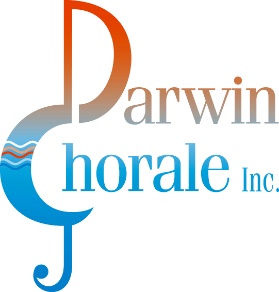 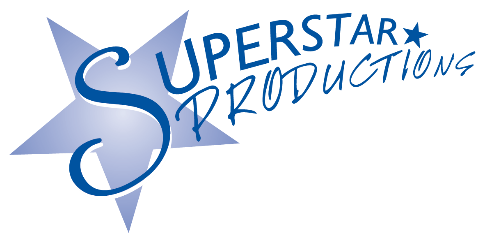 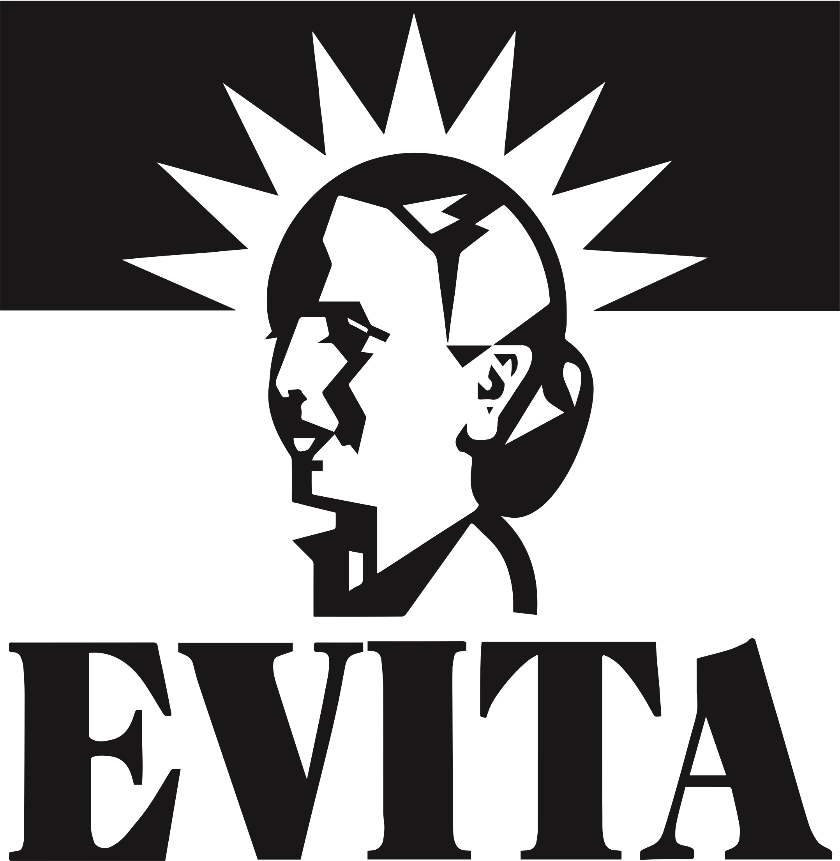 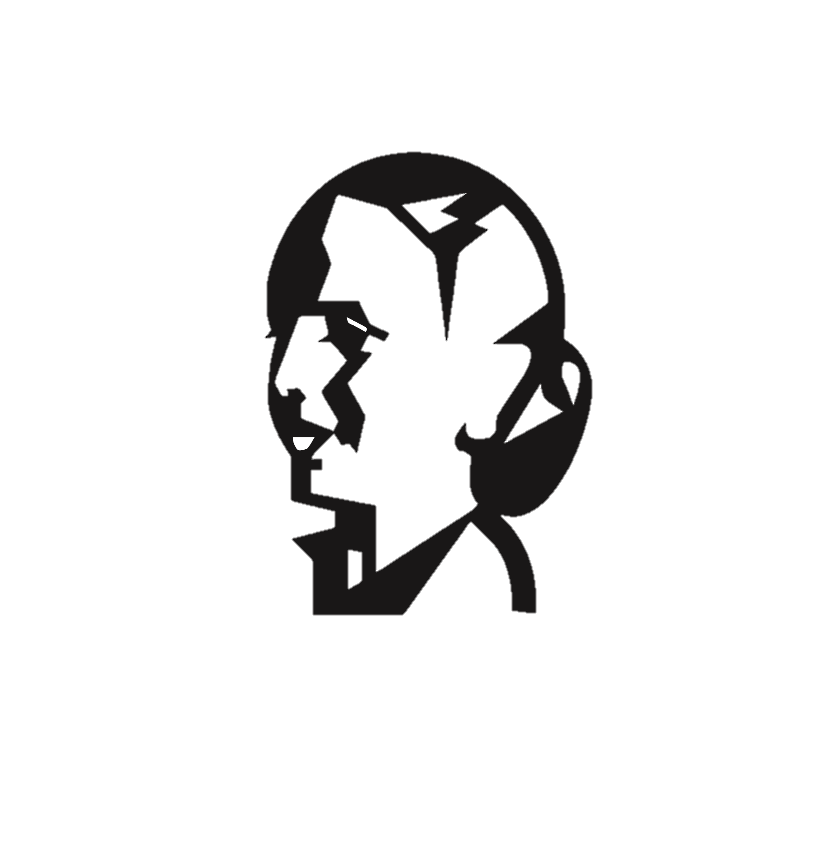 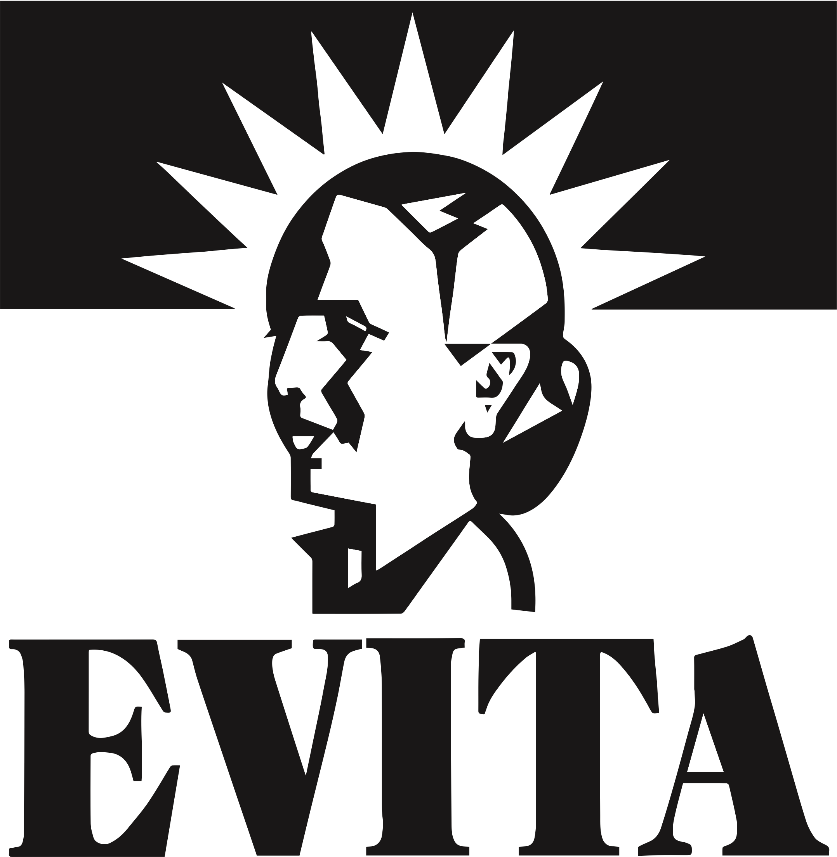 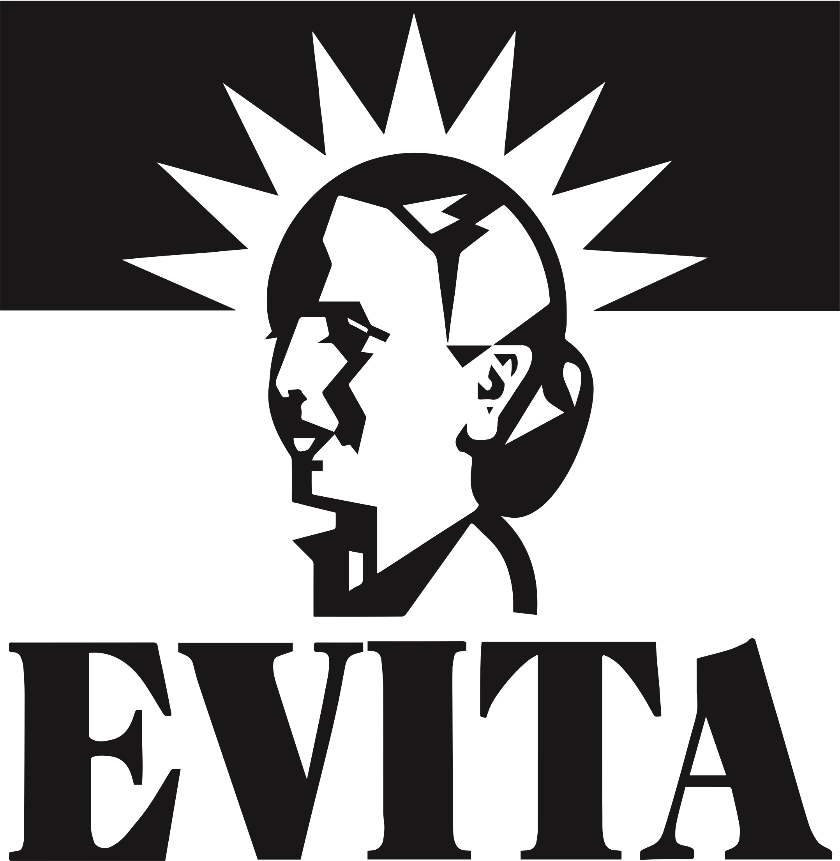 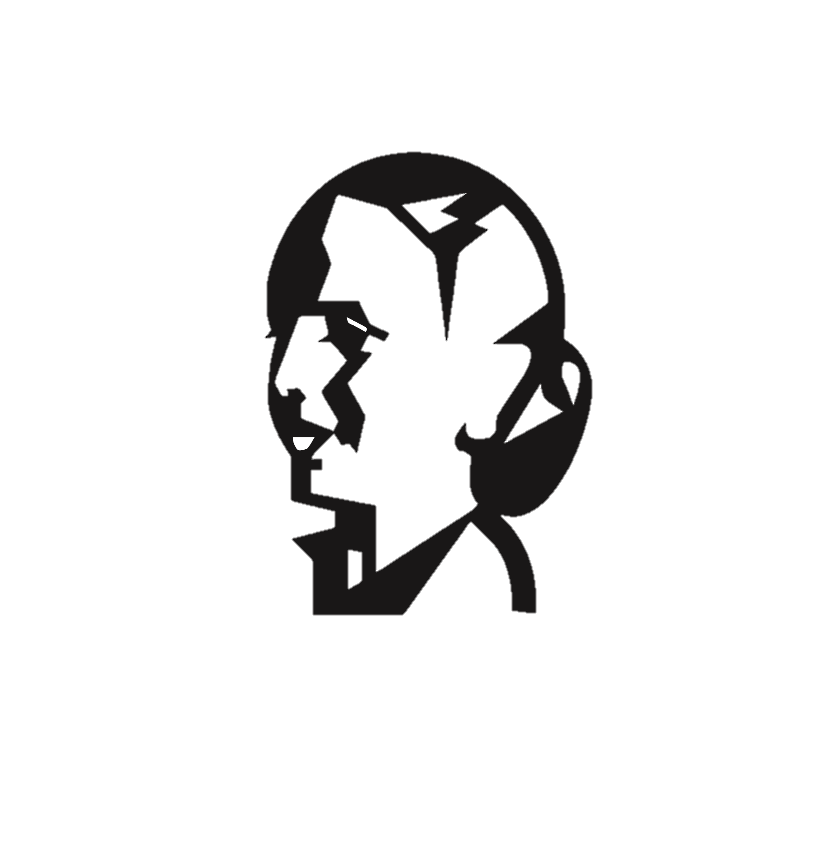 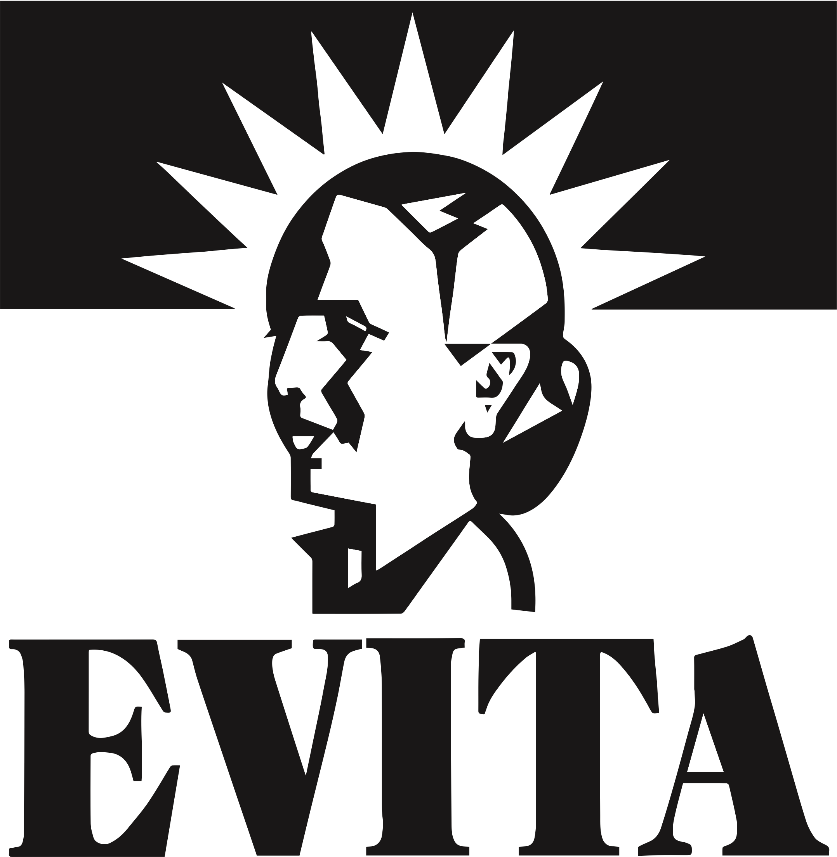 Audition PackWelcome musical theatre lovers! This audition pack has all the information you need to be part of the biggest local musical theatre event in Darwin for many years! This pack provides you with the information you need to audition for either a singing role or a dancing role. If you are amazing at both don’t worry - in the show singers get to do a bit of movement, and dancers get to sing. There are a few steps to get you on to the stage for your moment of fame!Confirm your availability and willingness to join Darwin ChoraleConfirm your availabilityWe all want to create some great musical theatre and to do that we need everyone to commit to attend all rehearsals and performances and to work other commitments around these. We know everyone has different commitments in their lives, so please consider carefully if you can commit to these rehearsals before booking an audition. Of course, we understand that if there is an unexpected life or death situation you may not make it to a rehearsal!There will be 2 music calls and costume measurement in December 2022 after auditions are finished, then rehearsals start from January 30, 2023., The final performance is on July 15, 2023 (and party of course!). Full details of the draft rehearsal timetable are at the end of this audition pack but a summary is below.Most singers will have one rehearsal a week until Easter, with principals and extras having up to one extra rehearsal a week. Dancers will have one dance rehearsal a week and one singing rehearsal a week until Easter.There will be intensive rehearsals for 2 weeks after Easter, including during school holiday time. In May rehearsals increase to twice a week with some weekend rehearsals added in June.Rehearsals will be intense from late June until the performances finish on July 15. This crosses into school holiday time.The Children’s Choir rehearsal schedule will have fewer rehearsals than other singing roles and rehearsal times will be determined based on the children involved. Children will be required to attend all rehearsals specifically for the Children’s Choir, as well as when the whole cast is required for rehearsals. Parents/guardians are welcome to watch rehearsals before we move to the theatre but will not be able to be in the theatre for rehearsals and performances without a ticket. In the theatre there will be supervisors for the children who will have current Working with Children clearances (Ochre cards).Darwin Chorale membershipDarwin Chorale membership provides you with appropriate insurance while you are undertaking activities related to the production. The fees also go towards the production costs including the music. To see some more benefits of membership, check out our website at darwinchorale.org.au. All performers must pay the membership fee and a rehearsal fee by February 2023. Music is issued to people when the fees are paid, so if you pay at the first rehearsal in December 2022 you will have the music to practise over the Christmas break. If you need to spread your payments out contact Josie Roberts on 0414 414 970 to discuss options.Children’s Choir membership fees will be $50 (half year) with a $30 rehearsal fee for Evita, so $80 in total for this production.Adult membership fees are $100 (full year) with a $100 rehearsal fee for Evita, so $200 in total.As a member you will be bound by the Code of Conduct included in this pack. Please note that you will need to purchase your own dancing or character shoes if you do not already have suitable shoes, and provide your own make-up - hygiene is important!.Choose what you want to audition for and book your audition spotChoose what you want to audition forEnsemble – you will be singing during most of the show and will need to do some basic dance moves, movement and acting. There are some extra minor roles available that will be given to members of the Ensemble that may include more movement.Dancers – you will mainly be dancing but will also be singing as part of the Ensemble.Children’s Choir – this is open to children in years 3-8. The Children’s Choir is involved in a few songs and will have some movement but are not involved throughout the whole show. Principals – you will be singing and acting, and some characters need to dance. See the list of principal roles in the Other Useful Information below.Book your audition spotGo to the Darwin Chorale website (darwinchorale.org.au) and complete the form to request an audition. You will be asked for your contact details, whether you will be bringing sheet music, which audition timeslots you will be available for and what roles you want to audition for. Auditions take up to10 minutes and we will contact you with your exact audition time closer to the day. In the form, please select all audition slots you will be available for.Audition timeslots.Friday November 25, 5-7pm Friday November 25, 7-9pmSaturday November 26, 9am – 12noonSaturday November 26, 12.50 - 4.30pmSunday November 27, 9am – 12noonSunday November 27, 12.50 - 4.30pmCall-backsSome people may be asked to come back on the evening of Monday November 28. This may be to explore your skills more or to see how you look or sound together with other performers. If you are not asked to attend the call back session, it does not mean you have not been selected to be part of the show! We will contact you with the details if you are needed for a call-back.Practise for your auditionChildren’s ChoirChoose a song which is appropriate to your age, maybe from Disney or a folk song or similar. You only need to sing one verse and chorus of the song. Practise, practise, practise!It would be great if you can bring a backing track or sheet music to sing along to. We will have a sound system you can use with Bluetooth or with a cable.  Dancers onlyDuring the audition you will learn a dance phrase from the choreographer. The style of dance may be unfamiliar to you.If you can’t dance due to an injury, please let us know before the audition. An alternative movement phrase may be given. You may be able to provide a video of you dancing.As part of the dance phrase there will be a 2 x 8 of improvisation. This is your chance to show us your performance skills. Be as creative as you want and work to your skills.You will also need to do the activities in the section below for all adults.Don’t panic about the singing part – we just want to know you can blend in with the Ensemble!All adults (Dancers, Principals and Ensemble):Choose a song which is similar in style to the music in Evita.The song must not be from Evita or longer than 3 minutes. Practise, practise, practise!For the audition, bring your own backing track or sheet music. We will have a sound system you can use with Bluetooth or with a cable. You will be asked to read the Press Secretary’s line below from the show with a hint of a “Spanish” accent. Practise this using the accent notes below.PRESS SECRETARY: 	It is the sad duty of the Secretary of the Press to inform the people of Argentina that Eva Peron, spiritual leader of the Nation, entered immortality at 20.25 hours today.ACCENT NOTESThe official language of Argentina is Spanish. The accent needed for 'Evita' is an anglicised Spanish, just enough to make the audience feel they are observing a moment in Argentinian history rather than Australian.Aim for short clipped “teethy” (showing your teeth) consonants and trill the R's for name pronunciations“Eva” is pronounced “Ayva”'Th' becomes 'd' especially in the, they, that'D' is dentalised (tongue against bottom of upper teeth rather than back on the gum ridge)Voiced 'Th' particularly in the middle of words where substitutions are made for: 's', 'sh' and 'z', e.g. “dressed” = “drethed”Vowel changes:Short 'i' becomes 'ee', for example trip = treep Short 'a' and 'u' become 'ah', for example parents = pahrents, Spanish= Spahnish'o' becomes 'aw', or example close = claws 'a' and 'the' are American, for example: pronounced as in 'a' = day and 'the' = theeBlow the directors away with your amazing audition!On audition day:Wear comfortable clothes that allow you to move freely.Dancers should wear dance shoes, preferably jazz or character shoes. Bring your sheet music or backing track.Make sure your voice and your body are warmed up ready to go.Give yourself time to find the venue and arrive 10 mins before your audition time. This will help you settle before the audition. Come to Charles Darwin University Casuarina Campus, building Orange 6. The nearest parking is in carparks B and C. Use the outside elevator to go to level 2, room 6.2.8.When you arrive, we will say hello and take a photo to attach to your audition sheet.You will be called into the audition room when the directors are ready for you.Go out there and wow them!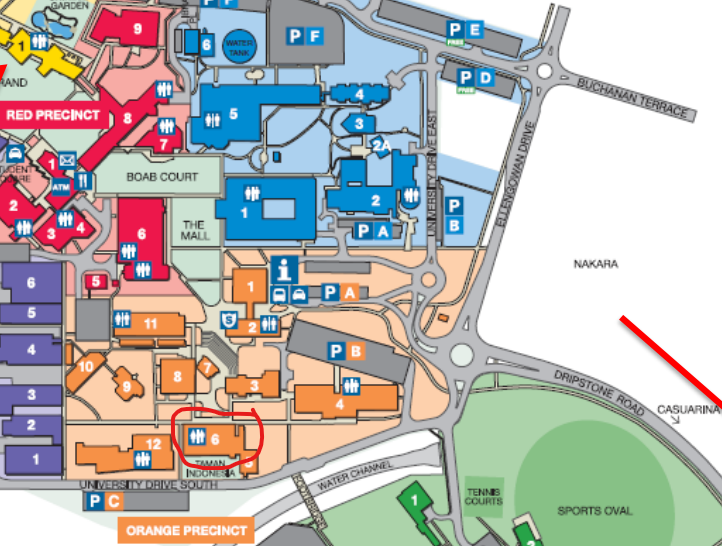 OTHER USEFUL INFORMATIONSHOW SYNOPSIS AND CHARACTER DESCRIPTIONSEvita is a musical with music by Andrew Lloyd Webber and lyrics by Tim Rice. It concentrates on the life of Eva (Evita) Peron, the second wife of Argentine president Juan Peron. The story follows Evita's early life, rise to power, charity work, and death in 1952, covering around 20 years.CHARACTER DESCRIPTIONSEva Duarte PeronAppears female - mid 20s - Singer/Dancer/Actor - Mezzo sopranoNaturally dark haired, dyed blond hairPreferred a worldly ‘sexually knowledgeable’ lookFired by a desire for more attention, money, fame and powerThe driving force behind her insatiable desire for power was revenge on a regime where women were totally subservient to men, did not have the vote and had few rightsDescribed as crazy, magnificent, corrupt and demonicA truly amazing person.Che GuevaraAppears male - mid 20s - Singer/Dancer/Actor - TenorA constant, detached observerCynical of Eva’s motives and her rise in popularityJealous of her power, wealth and successFrustrated by his own sexual attraction to herRadically opposed to PeronismFascinated by her, but can’t stand herMid 20s, doesn’t agePlayful, impish and naughty.Juan PeronAppears male - 40 to 60yo - Singer/Actor - BaritonePresident of ArgentinaAmbitious, but easily manipulatedMilitary man – Full ColonelTall and darkA man with a ready smile.Augustin MagaldiAppears male - 20 to 40yo - Singer/Actor - TenorLatin professional singer and guitar playerTeenage Eva’s lover.MistressAppears female - 15 to 18 -Singer/Actor - Mezzo-sopranoPeron’s MistressExtras/Minor rolesThere are many minor roles which will be cast from the Ensemble. They include:MournersWorkersEva’s FamilyMilitary Officers / DiplomatsEva’s loversAristocracyProduction Team Darwin Chorale Code of ConductThis Code of Conduct is based on the premise of members’ respect for one another and forthe organisation overall. This encompasses:engaging other members within the Darwin Chorale with respect, fairness and considerationrespectful consideration by members of the skills of and right to diversity of interpretation by or between music directorsvaluing diversity among the membership and respecting differing levels of experience and skillscontributing to rehearsals in a focused, committed manner that includes self-responsibility for home practicepromoting a positive image of the Darwin Chorale in public performances, including personal presentation that adheres to any requirements outlined by the Performance Committeecomplying with the principles of Work Health and Safety especially at performance venuesresponsible, transparent management by the Chorale Board and Performance Committee, demonstrating fairness, honesty and openness in communication and actions, ensuring information is conveyed in a timely manner; and interacting in a professional manner in all contact with other organisations.From time-to-time concerns or complaints may arise. In the first instance, concerns should be expressed to the Chair of the Board. Where a formal complaint is made, members are expected to adhere to the complaint processes outlined in the Darwin Chorale Constitution (Part 9, Section 60). Complaints should not be made through channels such as social media platforms. The Board undertakes to act on complaints in accordance with the Constitution. Failure to abide by the above Code may result in a caution, or in censure by the Board.Draft Rehearsal scheduleArtistic DirectorSteve KiddMusic DirectorNora LewisChoreographerTahnee CvirnAssistant Artistic DirectorKristina KiddProduction ManagerAnnette GoreStage ManagerNerida RobinsonLighting DesignTomm LydiardCostume DesignPenny McIntyreSet DesignRebecca AdamsMarketingJohn McNuerFinance Yolande DavidgeDraft Evita Rehearsal ScheduleDraft Evita Rehearsal ScheduleDraft Evita Rehearsal ScheduleDraft Evita Rehearsal ScheduleDateDayVenueTimeTypeCall25/11/2022FridayCDU Orange 6.2.085.00-9.00AuditionsOpen26/11/2022SaturdayCDU Orange 6.2.089.00-4.30AuditionsOpen27/11/2022SundayCDU Orange 6.2.089.00-4.30AuditionsOpen28/11/2022MondayTBA5.30-9.00Call backsAs called5/12/2022MondayTBA7.15-9.45Music/ CostumeAll cast11/12/2022SundayTBA2.00-5.00MusicAll castChristmas BreakChristmas BreakChristmas BreakChristmas BreakChristmas BreakSchool holidays 15/12/22-31/1/2318/01/2023Wednesday CDU Orange 67.15-9.45MusicEnsemble23/01/2023MondayCDU Orange 67.15-9.30MusicPrincipals/ extras24/01/2023TuesdayTBATBAChoreographyDancers25/01/2023Wednesday CDU Orange 67.15-9.45MusicEnsemble30/01/2023MondayCDU Orange 67.15-9.30MusicPrincipals/ extras31/01/2023TuesdayTBATBAChoreographyDancers1/02/2023Wednesday CDU Orange 67.15-9.45MusicEnsemble6/02/2023MondayCDU Orange 67.15-9.30MusicPrincipals/ extras7/02/2023TuesdayTBATBAChoreographyDancers8/02/2023Wednesday CDU Orange 67.15-9.45MusicEnsemble13/02/2023MondayCDU Orange 67.15-9.30MusicPrincipals/ extras14/02/2023TuesdayTBATBAChoreographyDancers15/02/2023Wednesday CDU Orange 67.15-9.45MusicEnsemble20/02/2023MondayCDU Orange 67.15-9.30MusicPrincipals/ extras21/02/2023TuesdayTBATBAChoreographyDancers22/02/2023Wednesday CDU Orange 67.15-9.45MusicEnsemble27/02/2023MondayCDU Orange 67.15-9.30MusicPrincipals/ extras28/02/2023TuesdayTBATBAChoreographyDancers1/03/2023Wednesday CDU Orange 67.15-9.45MusicEnsemble6/03/2023MondayCDU Orange 67.15-9.45MusicPrincipals/ extras7/03/2023TuesdayTBA7.15-9.45ChoreographyDancers8/03/2023Wednesday CDU Orange 67.15-9.45MusicEnsemble13/03/2023MondayCDU Orange 67.15-9.45MusicPrincipals/ extras14/03/2023TuesdayTBA7.15-9.45ChoreographyDancers15/03/2023Wednesday CDU Orange 67.15-9.45MusicEnsemble20/03/2023MondayCDU Orange 67.15-9.45MusicPrincipals/ extras21/03/2023TuesdayTBA7.15-9.45ChoreographyDancers22/03/2023Wednesday CDU Orange 67.15-9.45MusicEnsemble27/03/2023MondayCDU Orange 67.15-9.45MusicPrincipals/ extras28/03/2023TuesdayTBA7.15-9.45ChoreographyDancers29/03/2023Wednesday CDU Orange 67.15-9.45MusicEnsemble3/04/2023MondayCDU Orange 67.15-9.45MusicPrincipals/ extrasDateDayVenueTimeTypeCall4/04/2023TuesdayTBA7.15-9.45ChoreographyDancers5/04/2023Wednesday CDU Orange 67.15-9.45MusicEnsemble7/04/2023Good FridayGood FridayGood FridayGood FridaySchool Holidays 7/4/23- 16/4/239/04/2023Easter SundayEaster SundayEaster SundayEaster Sunday10/04/2023MondayTBA7.15-9.45CostumeAll cast11/04/2023TuesdayTBA7.15-9.45StagingAll cast12/04/2023Wednesday TBA7.15-9.45StagingAll cast13/04/2023ThursdayTBA7.15-9.45StagingAll cast14/04/2023FridayTBA7.15-9.45StagingAll cast15/04/2023SaturdayTBA12.30-5.00StagingAll cast16/04/2023SundayTBA10.00-5.00StagingAll cast17/04/2023MondayTBA7.15-9.45StagingAll cast18/04/2023TuesdayTBA7.15-9.45StagingAll cast19/04/2023Wednesday TBA7.15-9.45StagingAll cast20/04/2023ThursdayTBA7.15-9.45StagingAll cast21/04/2023FridayTBA7.15-9.45StagingAll cast22/04/2023SaturdayTBA10.00-5.00StagingAll cast25/04/2023TuesdayANZAC DAYANZAC DAYANZAC DAYANZAC DAY26/04/2023Wednesday TBA7.15-9.45ChoreographyAll cast as required1/05/2022MondayTBA7.15-9.45ScenesAll cast as required3/05/2023Wednesday TBA7.15-9.45ChoreographyAll cast as required8/05/2023MondayTBA7.15-9.45ScenesAll cast as required10/05/2023Wednesday TBA7.15-9.45ChoreographyAll cast as required15/05/2023MondayTBA7.15-9.45ScenesAll cast as required17/05/2023Wednesday TBA7.15-9.45ChoreographyAll cast as required22/05/2023MondayTBA7.15-9.45ScenesAll cast as required24/05/2023Wednesday TBA7.15-9.45ChoreographyAll cast as required29/05/2023MondayTBA7.15-9.45ScenesAll cast as required31/05/2023Wednesday TBA7.15-9.45ChoreographyAll cast as required4/06/2023SundayTBA10.00-5.00Costume All cast7/06/2023Wednesday TBA7.15-9.45ScenesAll cast as required11/06/2023SundayTBA10.00-5.00ScenesAll cast14/06/2023Wednesday TBA7.15-9.45ChoreographyAll cast as required18/06/2023SundayTBA10.00-5.00ScenesAll castTBATBATBATBAOrchestraOrchestra21/06/2023Wednesday TBA7.15-9.45ScenesAll cast as requiredSchool Holidays 24/6/23-18/7/2324/06/2023SaturdayTBA12.30-5.00ScenesAll cast as required25/06/2023SundayTBA10.00-5.00ScenesAll cast as requiredTBATBATBATBAOrchestraOrchestra26/06/2023MondayTBA7.15-9.45ScenesAll cast as required27/06/2023TuesdayTBA7.15-9.45ScenesAll cast as required28/06/2023WednesdayTBA7.15-9.45ScenesAll cast as required29/06/2023ThursdayTBA7.15-9.45ScenesAll cast as required30/06/2023FridayTBA7.15-9.45ScenesAll cast as requiredTBATBADECTBACrew TrainingFlying crew and SM1/07/2023SaturdayTBA12.30-5.00ScenesAll cast as required DateDayVenueTimeTypeCall2/07/2023SundayTBA10.00-5.00RunningAll cast and orchestra3/07/2023MondayTBA7.15-9.45RunningAll cast as required4/07/2023TuesdayTBA7.15-9.45RunningAll cast as required5/07/2023WednesdayTBA7.15-9.45RunningAll cast as required6/07/2023ThursdayTBA7.15-9.45RunningAll cast and orchestra7/07/2023FridayTBA7.15-9.45RunningAll cast, orchestra, children8/07/2023SaturdayTBA12.30-5.00RunningAll9/07/2023SundayTBA10.00-5.00RunningAll10/07/2023MondayDECTBABump inAll crew as required11/07/2023TuesdayDECTBAState plots/ Q2Q during day - Tech/Dress eveningAll-Crew during day, all in the evening12/07/2023WednesdayDECTBATech/Dress runAll-Crew on standby during day, all in the evening13/07/2023ThursdayDECTBADressAll-Crew on standby during day, all in the evening14/07/2023FridayDEC6.00 call all others
6.30 call OrchestraPERFORMANCEAll15/07/2023SaturdayDEC10.30-11.00 callPOSSIBLE MATINEEAll - TBA15/07/2023SaturdayDEC6.00 call all others
6.30 call OrchestraPERFORMANCE/ Bump out /PartyAll